VelikonocePřipravte se s námi na Velikonoce. Zazpívejte si, řekněte si básničky a vyrobte si něco hezkého, ať je doma veseleji.Velikonoční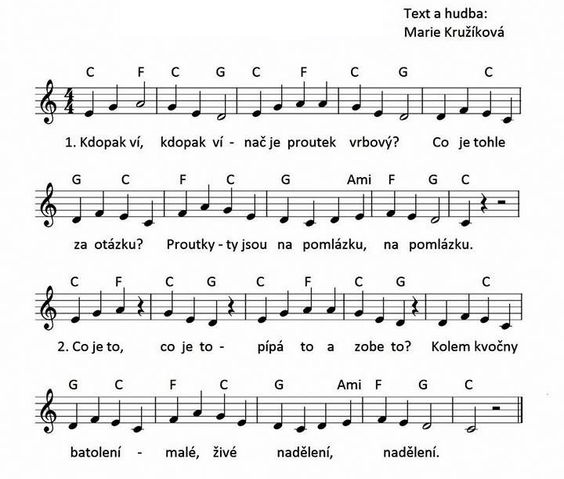 Veselá vajíčka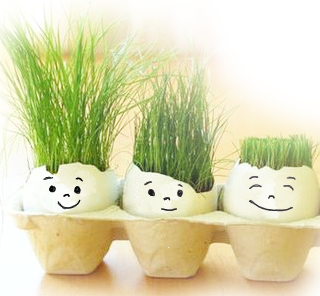 Do skořápky od vajíčka nasypte hlínu a semínka bylinek nebo travičky.  Na vajíčko nakreslete obličej.Nezapomeňte každý den zalévat. Když travička začne růst, můžete jí libovolně zastřihávat.Velikonoční zajíček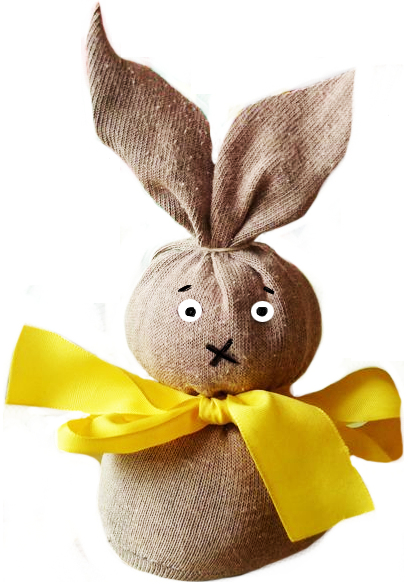 Vezměte si ponožku a pomocí trychtýře ji naplňte rýží. Jakmile je v ponožce dost rýže, podvážeme tělíčko provázkem – vznikne nám spodní koule. Pak zavážeme vrchní část, ze které vznikne hlavička. Potom můžeme stříhat ouška. Pod krkem uvážeme barevnou stužku a fixem domalujeme oči a čumáček. Vyrobte si více zajíčků a zahrajte si divadlo, nebo si zajíčka vystavte jako velikonoční dekoraci.Dokresli oválná vajíčka, kuřátkům hlavičky a košíku obloučky.Pojď kuřátko z vejce ven,Zobat zrnka každý den. 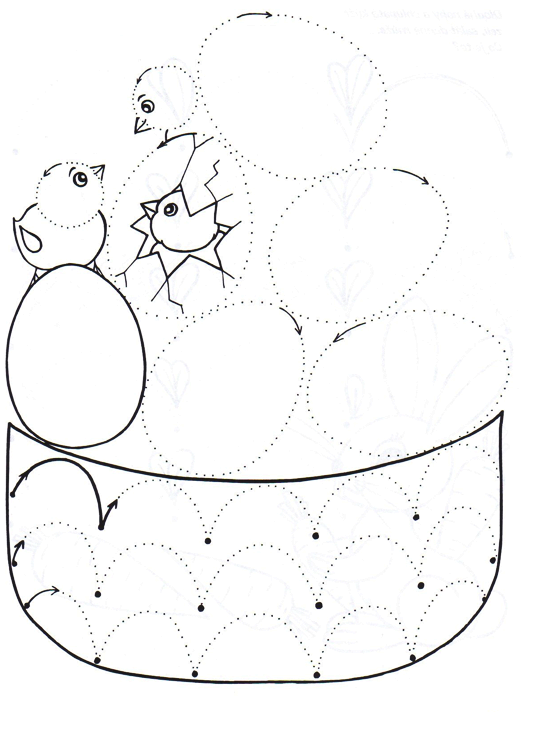 BásničkaHody, hody, zdravíčko,dejte klukům vajíčko.Na pomlázku mašli,že k vám cestu našli.V trávě hopsá zajíček,nese kopu vajíček.Žluté, modré, červené,všechny jasně zbarvené.Básnička s pohybemHaló, všichni vstávejte! (voláme, ruce u pusy)Jaro opět vítejte. (máváme)Celou zimu jste jen spali, (ruce pod hlavou, spíme)protáhněte svoje svaly. (cvičíme nad hlavou rukama)Raz a dva a levá, pravá, (pochodujeme)rozcvička je vždycky zdravá. (upažujeme)Tak už všichni vstávejte, (voláme)jaro opět vítejte. (máváme)Jednotažka ovečka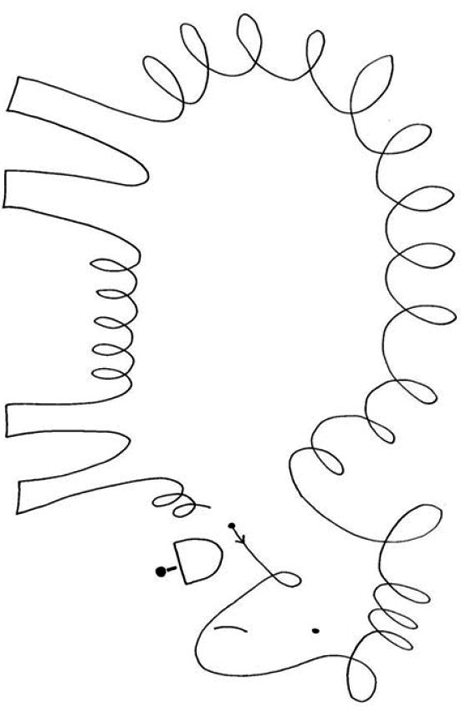 Vystřihni jednotlivá vajíčka, rozstříhej je a znovu je správně nalep na papír. Můžeš je i vybarvit.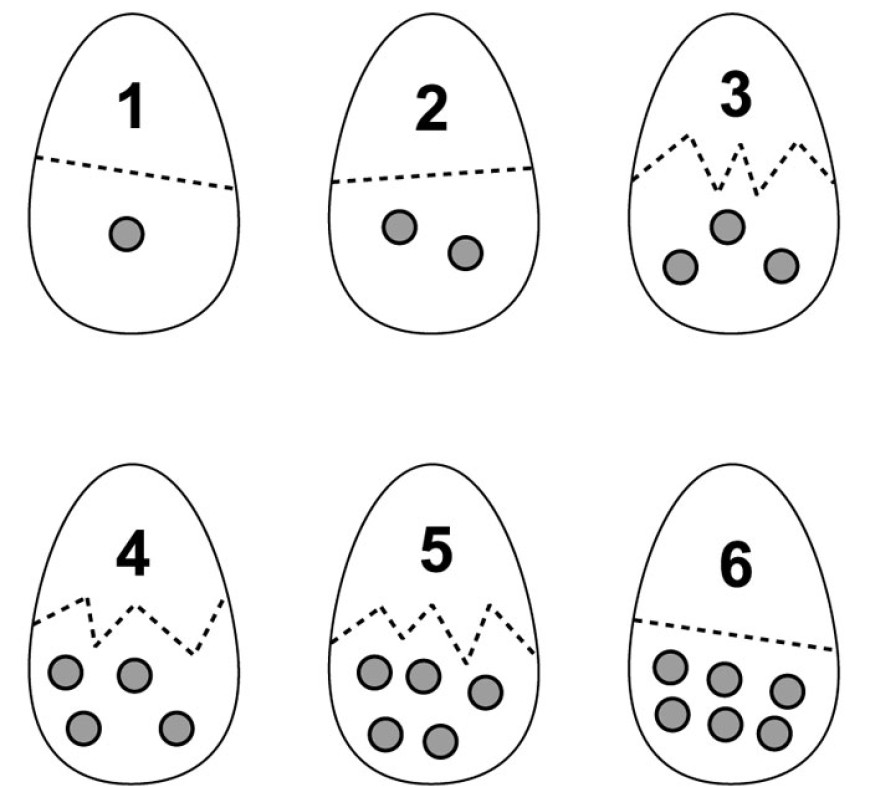 Kuřátka z vařených vajíček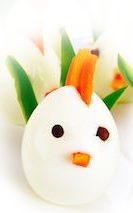 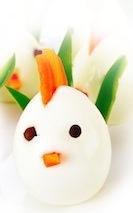 Pomocí zeleniny - mrkve, papriky, okurky dozdobte podle své fantazie vařené vajíčko. Na oči můžete použít třeba hřebíček.